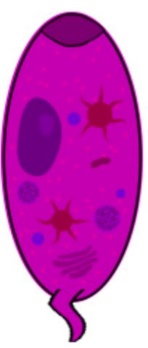 Name: ___________________________________________DIRECTIONS: As you read in Zoe’s intro, Zoe is a single-celled organism with various components. Read about the purpose of each of Zoe’s components and record them in the table below. DO NOT copy word for word.  Summarize each organelle’s purpose in one sentence or less!STOP AFTER ROUND 1 AND ANSWER THE FOLLOWING QUESTIONSHow many pieces of food did you collect in Round 1? _____In your opinion, how well did you collect food?________________________________________________________________________________________________________________________________________________________________________________________________________________________________________________________________________________________________________________________________________________________________________________________________________What was easy or hard during round 1?________________________________________________________________________________________________________________________________________________________________________________________________________________________________________________________________________________________________________________________________________________________________________________________________________DIRECTIONS: Complete the table on the next page based on your progress through Zoe’s evolution.Which of Zoe’s organelle’s do you think is the most useful? Explain your answer using specific examples from your experience playing the game.____________________________________________________________________________________________________________________________________________________________________________________________________________________________________________________________________________________________________________________________________________________________________________________________________________________________________________________________________________________________________________________________________________________________________________________________________________DIRECTIONS: After many, many years, Zoe’s species has evolved!  Read about the purpose of each of Berta’s new components and record them in the table below. DO NOT copy word for word.  Summarize each organelle’s purpose in one sentence or less!DIRECTIONS: Complete this table based on your progress through Berta’s evolution.DIRECTIONS: Answer the following questions based on your experience with Zoe’s Evolution.How did the environments of both Zoe and Berta influence the changes with their bodies? Explain your answer using specific examples from your experience playing the game.____________________________________________________________________________________________________________________________________________________________________________________________________________________________________________________________________________________________________________________________________________________________________________________________________________________________________________________________________________________________________________________________________________________________________________________________________________What body parts/organelles were similar between Zoe and Berta? Describe at least two.____________________________________________________________________________________________________________________________________________________________________________________________________________________________________________________________________________________________________________________________________________________________________________________________________________________________________________________________________________________________________________________________________________________________________________________________________________How do beneficial mutations (longer tail, larger mitochondria, etc) help the populations like Zoe’s and Berta’s survive?____________________________________________________________________________________________________________________________________________________________________________________________________________________________________________________________________________________________________________________________________________________________________________________________________________________________________________________________________________________________________________________________________________________________________________________________________________ORGANELLEPURPOSEMitochondriaFlagellumCell WallCytosomeYearPopulation SizeMutation110050,000100,000150,000200,000250,000300,000350,000400,000450,000500,000550,000600,000650,000ORGANELLEPURPOSEWingsTailBeakFeather ColorsEyesYearPopulation SizeMutation1,000,050,0001,000,100,0001,000,150,0001,000,200,0001,000,250,0001,000,300,0001,000,350,0001,000,400,0001,000,450,0001,000,500,0001,000,550,0001,000,600,0001,000,650,000